 Từ ngày 04/05 – 09/05Lưu ý:- Cách xem video: Bước 1. Máy tính, điện thoại, ipad được kết nối internetBước 2. Mở trình duyệt web Google Chrome (hoặc Cốc cốc, firefox, internet explorer, brave...)Bước 3. Coppy (Ctrl+C) đường Link sau đó paste (Ctrl+V) vào trang mục tìm kiếm của trang web đã mở và ấn Enter. PHIẾU BÀI TẬP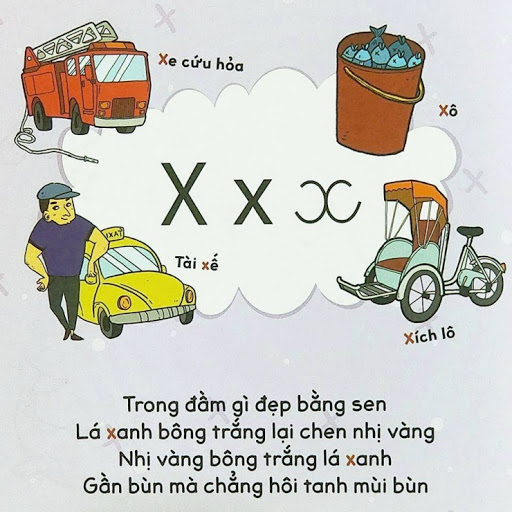 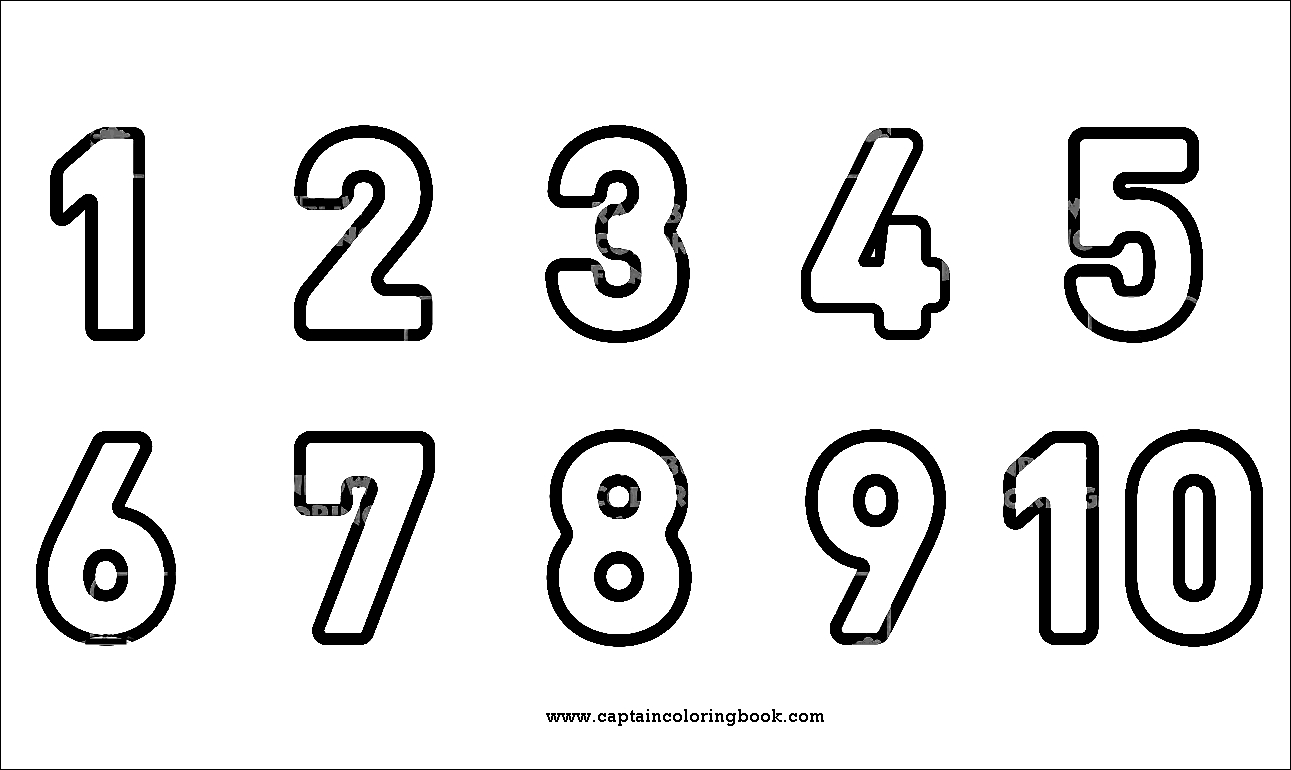 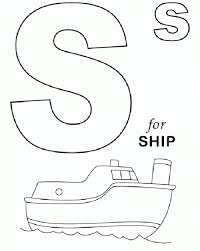 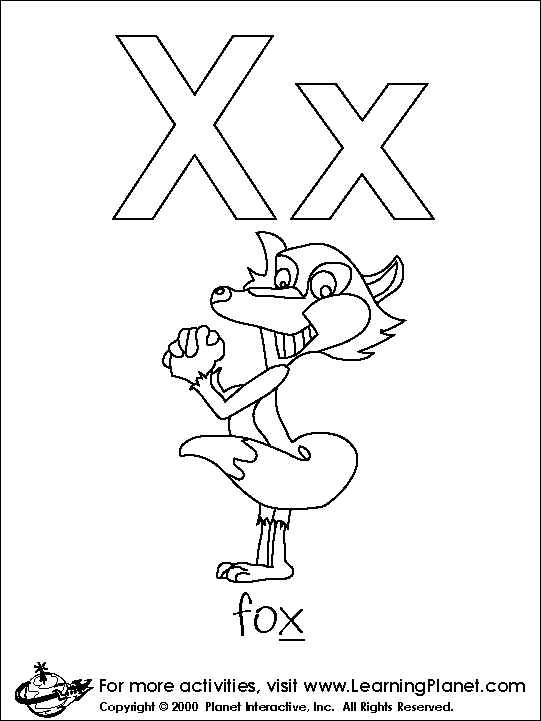 Thứ 2 04/05/2020https://www.youtube.com/watch?v=FvigNo3aD3YHoạt động làm quen với Toán:Số 10Thứ 305/05/2020https://www.youtube.com/watch?v=Sc-nQxRG1uE&feature=emb_logoLàm quen chữ cáiS - XThứ 406/05/2020https://www.youtube.com/watch?v=0WrSLHlEC3s&feature=emb_logoHoạt động phát triển thể chấtBật chụm liên tục vào các vòngThứ 507/05/2020https://www.youtube.com/watch?v=9cNRTgY3TYk&gidzl=gYKjQ77zdcshEojaUUkSQg8rA61cwvfbkp9wEcZeoZVZDde_QBp9EkOrUZLgvCevjZzwDsRgw8GySVsOOWHoạt động Âm nhạc:Làm quen với khái niệm cường độThứ 608/05/2020https://www.youtube.com/watch?v=BumER-hbRXI&feature=emb_titleTạo hình:Cách làm con bướm bằng giấy Thứ 709/05/2020https://www.youtube.com/watch?v=o_6uwreAEx4&feature=emb_titleKhám phá một số phương tiện giao thông đường thủy